Location	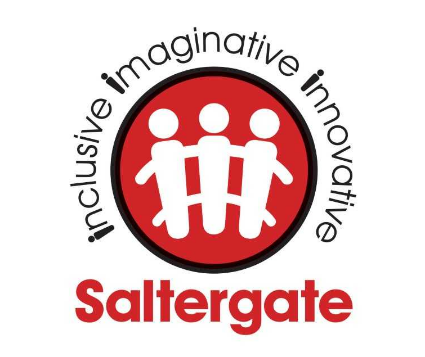 Saltergate Schools, HG3 2TTAbout the jobGENERAL TEACHING ASSISTANTRequired: Start date ASAPHours: Monday to Friday 8.45am to 3.30pm Grade C SCP 2-4Closing Date: Friday 12th April 2024 – 12pmInterview Date: TBCAt Saltergate Primary School & Nursery, all our children are able to enjoy their learning and flourish in a safe and happy environment. Everyone who plays a part in Saltergate life is very proud of the school and we all strive to maintain it as a fantastic place to learn together. We are looking to appoint a GTA to work alongside our teaching team, supporting pupils in school.The successful candidate will be an integral part of the staff team with a passion for helping every child reach their potential.As a new member of staff, it is critically important to us that you experience a comprehensive induction programme that is tailored and bespoke to meet your needs. In addition, we will offer you opportunities and experiences such as a whole school professional development programme.You will be a creative individual, with a passion for primary education and child development. If you want to make a difference and are committed to improving life chances for children this is the role for you.Please consider the Job Description and Person Specification, then complete and return the job application form.Saltergate Primary School & Nursery is committed to safeguarding and promoting the welfare of children and young people and expects all staff to share this commitment. This post is subject to an enhanced DBS clearance and online check.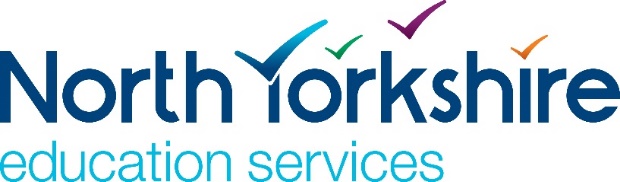 Children & Young People’s ServiceSaltergate Primary SchoolJOB DESCRIPTIONPERSON SPECIFICATIONJOB TITLE: General Teaching AssistantNB – Assessment criteria for recruitment will be notified separately.POST:POST:General Teaching Assistant (GTA)General Teaching Assistant (GTA)General Teaching Assistant (GTA)GRADE:	GRADE:	Grade CGrade CGrade CRESPONSIBLE TO:RESPONSIBLE TO:Phase Leader, Head Teacher and Senior Leadership TeamPhase Leader, Head Teacher and Senior Leadership TeamPhase Leader, Head Teacher and Senior Leadership TeamSTAFF MANAGED:STAFF MANAGED:NoneNoneNonePOST REF:POST REF:JOB FAMILY:7JOB PURPOSE:To work with teachers to support teaching and learning by working with individuals or small groups of pupils under the direction of teaching staff, and may be responsible for some learning activities within the overall teaching plan. May work in the classroom or appropriate location within the school, with access to support and guidance as required.To work with teachers to support teaching and learning by working with individuals or small groups of pupils under the direction of teaching staff, and may be responsible for some learning activities within the overall teaching plan. May work in the classroom or appropriate location within the school, with access to support and guidance as required.To work with teachers to support teaching and learning by working with individuals or small groups of pupils under the direction of teaching staff, and may be responsible for some learning activities within the overall teaching plan. May work in the classroom or appropriate location within the school, with access to support and guidance as required.To work with teachers to support teaching and learning by working with individuals or small groups of pupils under the direction of teaching staff, and may be responsible for some learning activities within the overall teaching plan. May work in the classroom or appropriate location within the school, with access to support and guidance as required.JOB CONTEXT:This school is committed to safeguarding and promoting the welfare of our pupils and young people. We have a robust Child Protection Policy and all staff will receive training relevant to their role at induction and throughout employment at the School. We expect all staff and volunteers to share this commitment. This post is subject to a satisfactory enhanced Disclosure and Barring Service criminal records check for work with children.The successful candidate will have the ability to fulfil all spoken aspects of the role with confidence through the medium of English.This school is committed to safeguarding and promoting the welfare of our pupils and young people. We have a robust Child Protection Policy and all staff will receive training relevant to their role at induction and throughout employment at the School. We expect all staff and volunteers to share this commitment. This post is subject to a satisfactory enhanced Disclosure and Barring Service criminal records check for work with children.The successful candidate will have the ability to fulfil all spoken aspects of the role with confidence through the medium of English.This school is committed to safeguarding and promoting the welfare of our pupils and young people. We have a robust Child Protection Policy and all staff will receive training relevant to their role at induction and throughout employment at the School. We expect all staff and volunteers to share this commitment. This post is subject to a satisfactory enhanced Disclosure and Barring Service criminal records check for work with children.The successful candidate will have the ability to fulfil all spoken aspects of the role with confidence through the medium of English.This school is committed to safeguarding and promoting the welfare of our pupils and young people. We have a robust Child Protection Policy and all staff will receive training relevant to their role at induction and throughout employment at the School. We expect all staff and volunteers to share this commitment. This post is subject to a satisfactory enhanced Disclosure and Barring Service criminal records check for work with children.The successful candidate will have the ability to fulfil all spoken aspects of the role with confidence through the medium of English.ACCOUNTABILITIES / MAIN RESPONSIBILITIESACCOUNTABILITIES / MAIN RESPONSIBILITIESACCOUNTABILITIES / MAIN RESPONSIBILITIESACCOUNTABILITIES / MAIN RESPONSIBILITIESACCOUNTABILITIES / MAIN RESPONSIBILITIESSupporting Learning & DevelopmentSupport pre-planned learning activities as directed by the teacherUsing agreed structured observation as directed by the class teacher to feedback on learning, behaviour, participation and achievement, to support the planning and evaluation of the learning process in respect of groups and individual students Interact with pupils in ways that support the development of their ability to think and learn, including the use of careful questioning  Assist teachers in the implementation of appropriate behaviour management and teaching & learning strategies Support pupils in their social and emotional wellbeing, in implementing related programmes, including social, health and physical needs Assist in escorting and supervising pupils on educational visits and out of school activities Undertake break and lunch supervision as requiredSupport pre-planned learning activities as directed by the teacherUsing agreed structured observation as directed by the class teacher to feedback on learning, behaviour, participation and achievement, to support the planning and evaluation of the learning process in respect of groups and individual students Interact with pupils in ways that support the development of their ability to think and learn, including the use of careful questioning  Assist teachers in the implementation of appropriate behaviour management and teaching & learning strategies Support pupils in their social and emotional wellbeing, in implementing related programmes, including social, health and physical needs Assist in escorting and supervising pupils on educational visits and out of school activities Undertake break and lunch supervision as requiredSupport pre-planned learning activities as directed by the teacherUsing agreed structured observation as directed by the class teacher to feedback on learning, behaviour, participation and achievement, to support the planning and evaluation of the learning process in respect of groups and individual students Interact with pupils in ways that support the development of their ability to think and learn, including the use of careful questioning  Assist teachers in the implementation of appropriate behaviour management and teaching & learning strategies Support pupils in their social and emotional wellbeing, in implementing related programmes, including social, health and physical needs Assist in escorting and supervising pupils on educational visits and out of school activities Undertake break and lunch supervision as requiredSupport pre-planned learning activities as directed by the teacherUsing agreed structured observation as directed by the class teacher to feedback on learning, behaviour, participation and achievement, to support the planning and evaluation of the learning process in respect of groups and individual students Interact with pupils in ways that support the development of their ability to think and learn, including the use of careful questioning  Assist teachers in the implementation of appropriate behaviour management and teaching & learning strategies Support pupils in their social and emotional wellbeing, in implementing related programmes, including social, health and physical needs Assist in escorting and supervising pupils on educational visits and out of school activities Undertake break and lunch supervision as requiredCommunicationWork as an effective member of a team, communicating with staff and keeping the class teacher informed as appropriate Under the general direction of the teacher participate in establishing and maintaining effective relationships with pupils, parents/carers and with other agencies/professionalsCommunicate effectively with all pupils, families, carers and other agencies / professionals Work as an effective member of a team, communicating with staff and keeping the class teacher informed as appropriate Under the general direction of the teacher participate in establishing and maintaining effective relationships with pupils, parents/carers and with other agencies/professionalsCommunicate effectively with all pupils, families, carers and other agencies / professionals Work as an effective member of a team, communicating with staff and keeping the class teacher informed as appropriate Under the general direction of the teacher participate in establishing and maintaining effective relationships with pupils, parents/carers and with other agencies/professionalsCommunicate effectively with all pupils, families, carers and other agencies / professionals Work as an effective member of a team, communicating with staff and keeping the class teacher informed as appropriate Under the general direction of the teacher participate in establishing and maintaining effective relationships with pupils, parents/carers and with other agencies/professionalsCommunicate effectively with all pupils, families, carers and other agencies / professionals Sharing information  Share information confidentially about pupils with teachers and other professional as required and following school policy and procedure  Pay due regard to professional boundaries, maintaining appropriate levels of confidentialityParticipate in staff meetings  Share information confidentially about pupils with teachers and other professional as required and following school policy and procedure  Pay due regard to professional boundaries, maintaining appropriate levels of confidentialityParticipate in staff meetings  Share information confidentially about pupils with teachers and other professional as required and following school policy and procedure  Pay due regard to professional boundaries, maintaining appropriate levels of confidentialityParticipate in staff meetings  Share information confidentially about pupils with teachers and other professional as required and following school policy and procedure  Pay due regard to professional boundaries, maintaining appropriate levels of confidentialityParticipate in staff meetingsSafeguarding and Promoting the Welfare of Children/Young PeopleCarry out tasks associated with pupils’ personal hygiene, (including personal intimate care) and welfare, including physical and medical needs, whilst encouraging independence Be responsible for promoting and safeguarding the welfare of pupils in line with policy and legislation, raising concerns as appropriateCarry out tasks associated with pupils’ personal hygiene, (including personal intimate care) and welfare, including physical and medical needs, whilst encouraging independence Be responsible for promoting and safeguarding the welfare of pupils in line with policy and legislation, raising concerns as appropriateCarry out tasks associated with pupils’ personal hygiene, (including personal intimate care) and welfare, including physical and medical needs, whilst encouraging independence Be responsible for promoting and safeguarding the welfare of pupils in line with policy and legislation, raising concerns as appropriateCarry out tasks associated with pupils’ personal hygiene, (including personal intimate care) and welfare, including physical and medical needs, whilst encouraging independence Be responsible for promoting and safeguarding the welfare of pupils in line with policy and legislation, raising concerns as appropriateAdministration/OtherPrepare classroom materials and learning areas, and undertake minor clerical duties e.g. photocopying and displaying pupils workSupport the use of ICT and adhere to relevant policies    Supervise and provide access arrangements for pupils sitting internal and external examinations and tests as required, ensuring that examinations comply with the Examination Board Regulations    Participate in appraisal, training and other learning activitiesPrepare classroom materials and learning areas, and undertake minor clerical duties e.g. photocopying and displaying pupils workSupport the use of ICT and adhere to relevant policies    Supervise and provide access arrangements for pupils sitting internal and external examinations and tests as required, ensuring that examinations comply with the Examination Board Regulations    Participate in appraisal, training and other learning activitiesPrepare classroom materials and learning areas, and undertake minor clerical duties e.g. photocopying and displaying pupils workSupport the use of ICT and adhere to relevant policies    Supervise and provide access arrangements for pupils sitting internal and external examinations and tests as required, ensuring that examinations comply with the Examination Board Regulations    Participate in appraisal, training and other learning activitiesPrepare classroom materials and learning areas, and undertake minor clerical duties e.g. photocopying and displaying pupils workSupport the use of ICT and adhere to relevant policies    Supervise and provide access arrangements for pupils sitting internal and external examinations and tests as required, ensuring that examinations comply with the Examination Board Regulations    Participate in appraisal, training and other learning activitiesHealth & Safety Be aware of and implement health and safety responsibilities as an employee and where appropriate any additional specialist or managerial health and safety responsibilities as defined in the Health and Safety policy and procedure Work with colleagues and others to maintain health, safety and welfare within the working environmentBe aware of and implement health and safety responsibilities as an employee and where appropriate any additional specialist or managerial health and safety responsibilities as defined in the Health and Safety policy and procedure Work with colleagues and others to maintain health, safety and welfare within the working environmentBe aware of and implement health and safety responsibilities as an employee and where appropriate any additional specialist or managerial health and safety responsibilities as defined in the Health and Safety policy and procedure Work with colleagues and others to maintain health, safety and welfare within the working environmentBe aware of and implement health and safety responsibilities as an employee and where appropriate any additional specialist or managerial health and safety responsibilities as defined in the Health and Safety policy and procedure Work with colleagues and others to maintain health, safety and welfare within the working environmentData ProtectionTo comply with the County Council’s policies and supporting documentation in relation to Information Governance; this includes Data Protection, Information Security and ConfidentialityTo comply with the County Council’s policies and supporting documentation in relation to Information Governance; this includes Data Protection, Information Security and ConfidentialityTo comply with the County Council’s policies and supporting documentation in relation to Information Governance; this includes Data Protection, Information Security and ConfidentialityTo comply with the County Council’s policies and supporting documentation in relation to Information Governance; this includes Data Protection, Information Security and ConfidentialityEqualitiesPromote inclusion and acceptance of all pupilsWithin own area of responsibility work in accordance with the aims of the Equality policy, treating people with respect for their diversity, culture and values and promoting British ValuesPromote inclusion and acceptance of all pupilsWithin own area of responsibility work in accordance with the aims of the Equality policy, treating people with respect for their diversity, culture and values and promoting British ValuesPromote inclusion and acceptance of all pupilsWithin own area of responsibility work in accordance with the aims of the Equality policy, treating people with respect for their diversity, culture and values and promoting British ValuesPromote inclusion and acceptance of all pupilsWithin own area of responsibility work in accordance with the aims of the Equality policy, treating people with respect for their diversity, culture and values and promoting British ValuesCustomer ServiceThe County Council requires a commitment to equity of access and outcomes, this will include due regard to equality, diversity, dignity, respect and human rights and working with others to keep vulnerable people safe from abuse and mistreatmentThe County Council requires that staff offer the best level of service to their customers and behave in a way that gives them confidence.  Customers will be treated as individuals, with respect for their diversity, culture and values.The County Council requires a commitment to equity of access and outcomes, this will include due regard to equality, diversity, dignity, respect and human rights and working with others to keep vulnerable people safe from abuse and mistreatmentThe County Council requires that staff offer the best level of service to their customers and behave in a way that gives them confidence.  Customers will be treated as individuals, with respect for their diversity, culture and values.The County Council requires a commitment to equity of access and outcomes, this will include due regard to equality, diversity, dignity, respect and human rights and working with others to keep vulnerable people safe from abuse and mistreatmentThe County Council requires that staff offer the best level of service to their customers and behave in a way that gives them confidence.  Customers will be treated as individuals, with respect for their diversity, culture and values.The County Council requires a commitment to equity of access and outcomes, this will include due regard to equality, diversity, dignity, respect and human rights and working with others to keep vulnerable people safe from abuse and mistreatmentThe County Council requires that staff offer the best level of service to their customers and behave in a way that gives them confidence.  Customers will be treated as individuals, with respect for their diversity, culture and values.Date of Issue:November 2023November 2023November 2023November 2023Essential upon appointmentDesirable on appointmentKnowledgeAn awareness of child development and how children learn and grow An understanding that children have differing needs Good understanding of child development and learning processesKnowledge of behaviour management techniquesKnowledge of Child Protection and Health & Safety policies and procedures Knowledge of inclusive practiceExperienceExperience appropriate to working with children in a learning environmentExperience of more than one educational setting The ability to reflect on what has been learned through these experiencesQualificationsMaths & English – Grade C or equivalent Supporting Teaching & Learning Relevant NVQ level 2 or 3 Appropriate first aid training Occupational SkillsGood written and verbal communication skills: able to communicate effectively and clearly and build relationships with a range of staff, children, young people, their families and carersGood reading, writing and numeracy skillsBasic ICT SkillsPersonal QualitiesDemonstrable interpersonal skills.Ability to work successfully in a team.ConfidentialityFlexibilityCreativity Other Requirements Enhanced DBS ClearanceTo be committed to the school’s policies and ethosTo be committed to Continuing Professional DevelopmentMotivation to work with children and young peopleAbility to form and maintain appropriate relationships and personal boundaries with children and young peopleEmotional resilience in working with challenging behaviours and attitudesAbility to use authority and maintain disciplineCommitment to equality & diversityThe ability to converse at ease with families and provide advice in accurate spoken English. This is essential for the post.